The Water CycleWhen you have a glass of water, did you know that the water is the same water that woolly mammoths, King Tutankhamun and the first humans drank? It’s true! That’s because Earth has been recycling water for over 4 billion years!The world’s water moves between lakes, rivers, oceans, the atmosphere and the land in an ongoing cycle called the water cycle. As it goes through this continuous cycle, it can be a liquid (water), a gas (vapour) or a solid (ice).The water cycle has several different stages:1) EvaporationEnergy from the sun heats up the surface of the Earth, causing the temperature of the water in our oceans, rivers, and lakes to rise. When this happens, some of the water evaporates into the air, turning into an invisible gas called water vapour. You have seen this happening after rain when puddles on the playground gradually disappear. Plants and trees also lose water to the atmosphere through their leaves. This process is known as transpiration.2) CondensationAs water vapour rises up high into the sky, it cools and turns back into small water droplets, forming clouds. This process is called condensation. The wind moves these clouds around the globe.3) PrecipitationWhen too much water has condensed, the water droplets in the clouds become too big and heavy for the air to hold them. And so they fall back down to Earth as rain, snow, hail or sleet, a process known as precipitation.4) CollectionThe fallen precipitation is then collected in bodies of water – such as rivers, lakes and oceans – from where it will eventually evaporate back into the air, beginning the cycle all over again. How it is collected, depends on where it lands:Some will fall directly into lakes, rivers or the sea, from where it will evaporate and begin the cycle all over again.If the water falls on vegetation, it may evaporate from leaves back into the air, or trickle down to the ground. Some of this water may then be taken up by the plant roots in the earth.In cold climates, the precipitation may build up on land as snow, ice or glaciers. If temperatures rise, the ice will melt to liquid water and then soak into the ground, or flow into rivers or the ocean.Water that reaches land directly may flow across the ground and collect in the oceans, rivers or lakes. This water is called surface run-off. Some of the precipitation will instead soak into the soil, from where it will slowly move through the ground until eventually reaching a river or the ocean. This is called groundwater. 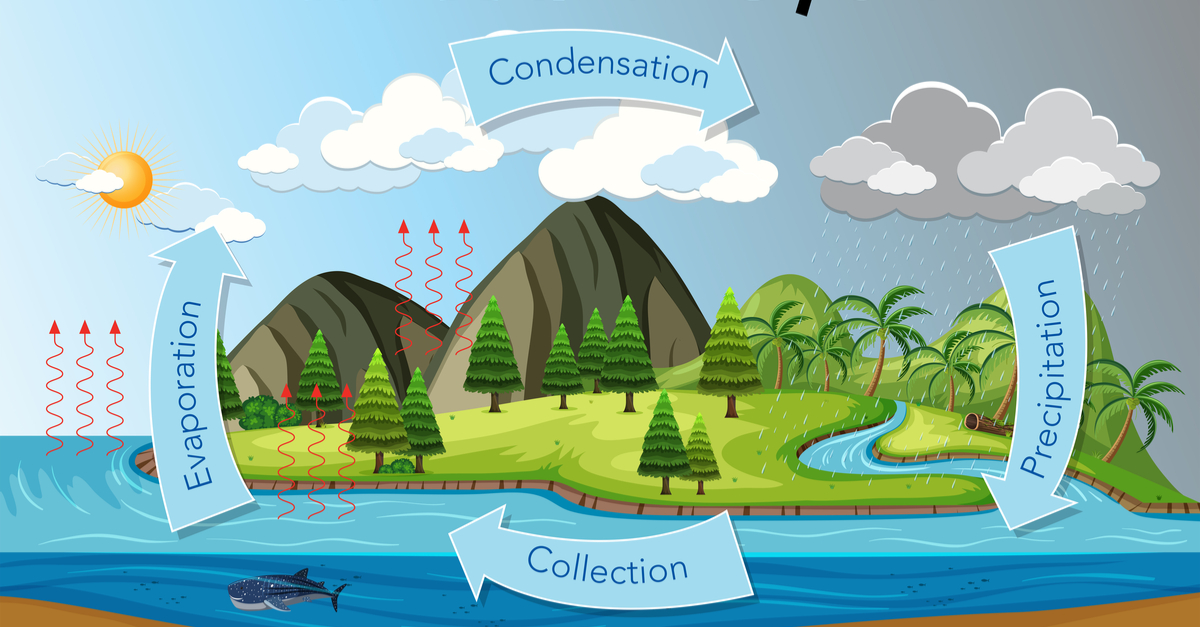 